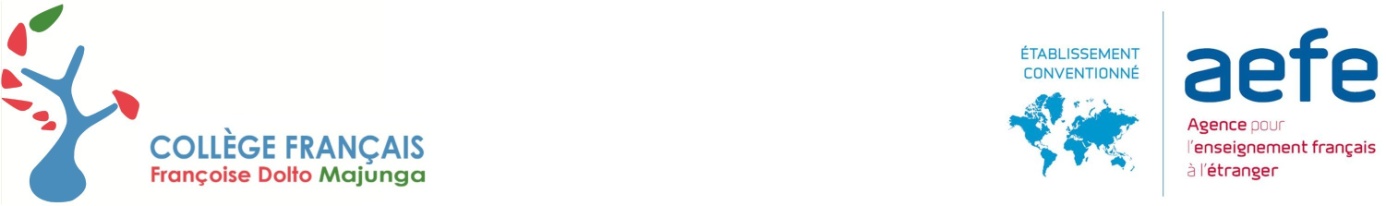 PROCEDURE DE REMISE DU DIPLOME DU DNBSi le titulaire du brevet est scolarisé au LFT, c’est le LFT qui vous le remet en mains propres.
Si le titulaire n’est pas scolarisé au LFT, les diplomes sont disponibles au collège français de Majunga :Retrait au secrétariat du collège, par le titulaire du diplômeSe présenter au secrétariat du collège avec une pièce d’identité. Votre diplôme sera remis contre émargementRetrait au secrétariat du collège, par une autre personneLa personne doit être munie d’une procuration signée par le titulaire du diplôme et de sa pièce d’identité.
La présentation d’une procuration est obligatoire, même s’il s’agit d’un membre de la famille.La procuration doit comporter :Identité du titulaire du brevetDate de naissance du titulaire du brevetSession d’obtention du diplômeCoordonnées téléphoniques du titulaire du diplomeIdentité de la personne qui  vient chercher le diplômeDate de la procurationSignature par le titulaire du brevetLe diplôme sera remis contre émargement.Cas particulier d’un titulaire du brevet, qui réside hors du paysFormuler la demande de retrait du diplôme par courriel, pour envisager un envoi par courrier recommandé, à la charge du titulaire du brevet : secretariat@majunga.aefe.net